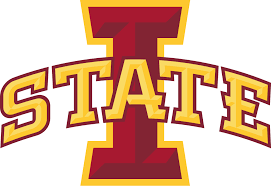 For more information, contact:NAME, TITLE: Alex Hovelsrud, StudentORGANIZATION: Iowa State UniversityPHONE NUMBER: 952-693-3243EMAIL: ahov@iastate.eduWEBSITESOCIAL MEDIA PRESENCEFor immediate release MEET IOWA STATE’S NEW VICE PRESIDENT OF EQUITY AND DIVERSITYDate: 4/15/20Iowa State University has created a new staff role to lead the university’s equity and diversity efforts. As of December 1, 2020, Reginald Stewart, formerly chief diversity officer at University of Nevada-Reno will become the first vice president of equity and diversity at the school. Stewart has been in student affairs for 15 years and has been at UNLV since 2015. Stewart will help develop initiatives to increase institutional diversity through recruitment and retention of faculty, staff and students. He also will serve as an advocate for diversity, equity and inclusion within the university, the Ames community and the state of Iowa.In addition, Stewart also served as adjunct professor of educational leadership at UNLV,  director of the Center for Student Cultural Diversity and counselor for the federally funded TRiO Scholars Program. Stewart earned a bachelor's degree in sociology (1993) from San Francisco State University, a Master of Education in educational leadership (2003) and doctorate in higher education administration (2010) from the University of Nevada.Stewart brings deep experience in this role and is excited to start his work in Ames. "The key thing about diversity and inclusion work is social capital. That is the most important thing. It's your ability to work with people and that only comes from being sincere, honest and taking the time to engage people. It's not immediately transactional. You don't come in here and do x, y, z,” Steward said.  “What you do is you come in and establish the framework from which you can work. That means engaging with people who are invested in long-term success.” Iowa State believes is proud to welcome Stewart to the university staff and leadership team.Iowa State University is located in Ames, Iowa and has just over 30,000 undergraduate students. They have a 71% graduation and averages a cost of 14,000 after aid. Iowa State is in the Big 12 and has 16 varsity teams that are successful in division one athletics.-30-